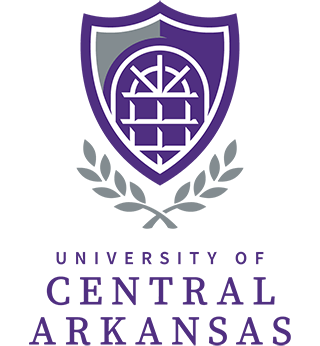 Parking Pass2020 ArCOP Annual MeetingJanuary 27, 2020Brewer-Hegeman Conference Center